Liverpool-Fairfield Community Radio Co-operative Ltd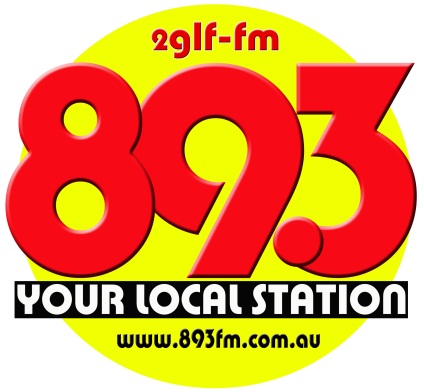                 PO Box 531 Liverpool NSW 1871                                                        T: 02 9601 4489   E: office@893fm.com.auMINUTES OF THE MEMBERS’ MEETING HELD ON 26th JUNE2012Venue: Liverpool City Bowling ClubPresent: As per sign in sheets. Ray Bampton, Ian Becker, Anna Bhatt, Bob Browne, Glen Burns, Bruce Crofts, Albert Delaunay, Les Gagan, Malcolm Heath, Peter Hines, Daniel Lofranco, Josephine Mason, Vic Meli, Lina Miller, Tim Miller, Carol North-Samardzic, Anthony Pace-Feraud, Mary Pace-Feraud, Sonephet Phetsouphanh, Bill Phillips, Ninka Roberts, Champy Savatphoun, James Seng, Jim Tumeth, Eleanor Westaway. Chris Sparrow, Colleen Sparrow, Amanoel Assrael, Peter Phrakaysone, Phil Dorahy, David George.The meeting opened at 7.30pm.Chair: Bill PhilipsApologies: George and Eli Meinhert, Ben Hollist, David Kemp, Ian Smith, Terry Gaffney, Pauline Plowright, Bradley Gaddes, Phil Jaskiw, Cecilia Meli.Minutes of the meeting of 1st February 2012 were read by Carol.  Copies previously had been sent out with the agenda. Motion: That the minutes of the Members Meeting on 1st February 2012 be accepted.Proposed: Glen Burns   Seconded: Bob Browne	CARRIEDThe being no business arising, the following agenda items were presented.Parking – Lina MillerLina opened by indicating that people had been saying Tim wanted parking. She indicated people should say it to herself and Tim if they had the guts. She stated that Tim parks in the parking station and has paid $300.  She indicated that people had parked in the station space when they were getting x rays done. “We have to pay and could easily use the space when it is vacant.”Lina indicated that she has made enquiries with Council about free spaces and they needed a letter. She suggested that the sales team see Toyota about a contra deal. She asked about the strata giving spaces.  Glen indicated that spaces were owned by the occupiers of the building not the strata committee.With regard to a sign Glen indicated that he knew signs do not work having lived in a strata situation with allocated spaces.  There is already a tow away sign on the area.  He suggested a bollard that could only be opened by authorised members. Bob asked about the partitioned off area. He was informed it contains all privately owned spaces. Chris brought forward the idea from Phil Jaskiw that the space be leased to bring money to the station.Carol clarified that the station space it is not for people with a disability it is for people with a mobility pass.  It is for people who cannot walk any distance.Bob indicated he would look into a contra deal.  Vic Meli raised the issue of liability if a car was damaged. Dealerships may be cautious.Carol was willing to ask Council for spots but she required direction from the membership.  If she asked for two spaces someone might think she should have requested a different number.  Motion:  That Carol approach Council for 4 parking spots in the Council car park.Proposed: Bob Browne  	Seconded:  Eleanor Westaway   Carried.Building a New Simian Library – Peter HinesPeter indicated that he did not have a program but had been doing fill in shifts and had been helping the technical team and was helping develop the Simian library. He presented a PowerPoint to show directions.  The benefit was a greater choice of music.Peter is willing to help people include their music.Discussion centred on:The fact that the existing library would remain and would be built on.There would be clean edits.Phil Dorahy asked why Zara was used for OB’s Jim responded that it was because there were no licence issues as it is licence free. We pay per machine for Simian and have two licences. It is more practical and without legal issues to use Zara for OB’s.Jim asked how people searched for a song.  It was clarified that people will be able to search by title, artist, and year as before.Vic mentioned the table of contents and sorting by genre.Ian Becker explained that the name convention goes backwards from the present.Peter said that he would be putting in the years, segues and hooks.Chris asked why the change as everything is fine now. He indicated he looks for year released.Carol clarified that it was not a change merely an extension and add on to the existing library.The PowerPoint presentation is available for viewing for those unable to attend the meeting, but interested and wishing to see it.  Contact Carol.Studio Feedback- Jim TumethLast new panel training has been organised for the people who have not yet trained.From next Monday there will be times when off air to complete the install.Discussion was held on the position of the CD players. Some right handers are having difficulty in Studio 1.Agreed Studio 1 CD players on left and in Studio 2 on the right.Lina wanted more space to fit in laptops. Bob reminded people that CD players should not be used when there is an open mike.Headphone connections will be made as permanent fixtures and the temporary use of the present system will cease.Sound card on the production machine will be addressed on Thursday morning.Bob asked if we will be able to talk to more than one person by phone. Jim clarified that it will involve assigning 26 and 27 when making the internal transfer.  Lina mentioned the direct line to the panel at 2MCR. As Jim had undertaken that install he knew it was just a single line and could be done that way.  We have multiple lines.New training will be held in August to September beginning on 11th August.Chris Sparrow congratulated Jim on his promotion to Chair on the Board.Studio Feedback - Ian BeckerThe design is what we have and it is going to get more comfortable as the studios are completed.The echo is being addressed.  Things are being tested in Studio 2..  As most material is supplied from overseas and there is a limited market here, it is expensive.Production work will go from studio 3.  Meanwhile we are looking at a workstation to upload mini disks and vinyl.Things are being cleared out and we will make a better use of space.  The studios are organic and will grow.On Demand Glen Burns/Tim MillerGlen presented an outline of what is happening. It had been tested over a couple of months on the “Mornings” shows with five programs.  They have been the second most visited section of the web site after the schedule.  The On Demand has potential.Tim demonstrated how the On Demand can be accessed.Ian clarified that programs can be scrubbed through to particular sections of shows.On Demand means we need to start and finish on time.It is a means of promoting your show.If you have a website you can promote the show.We are looking to expand from one week to four weeks of programs.Links are possible.It will be used by other stations.We can give access to extra time eventually and we are looking at a 2GLF App.AGM – Carol North-SamardzicCarol indicated the timeline for the AGM which will be held on Tuesday 21st August 2012 at the Hilda Davis Senior Citizens Centre 185 Bigge St starting at 7.30pm.Nomination papers go out by 9th July. She indicated that there were elections for Chair, Secretary, and Treasurer as well as 4 other Directors. She encouraged people to read the roles of the positions as there were requirements.She reminded people that nomination forms must be accompanied by a statement of qualifications and experience.Les asked about proxy votes. Carol explained that there had never been proxy votes and at the rules change in 2010 the members were staill against proxy votes.She reminded those people who had not paid their membership by 30th June that they would cease to be members under the station rules. Carol indicated she would make no apologies for sticking to the rules as that is her role. Co-operative rules are not made to be broken as there are penalties.Liverpool Titans – Phil DorahyPhil explained how there had been a competition for calling the NRL games for the Liverpool Titans. He explained how he, Curtis Woodward, Ryan Norris and Roy Critchlow had assumed their roles. Ryan is the main caller, Curtis the 2pm host and Phil is the side kick at 2pm and helps with calling.  Roy assisted and made commentary.The team works on the sidelines.  If rained off the team has worked from the studios.  The team would like feedback.Phil has been a referee for 17 years so brings experience to the team.  He thanked Carol for her training and support each week.  Jim and Tim were also thanked for their technical support and time given.Chris Sparrow congratulated the NRL team and said that he had heard the show for the first time on Sunday and he was very impressed with the standard.General BusinessJim explained that there will be a swipe card where there is currently a keypad on the door into the studios.  Those with an after-hours card will be able to use the one key for both functions.  Swipe cards replacing numbers will be issued.The Maltese program is having a problem with their roster system and external entry.  Carol suggested they put the card in the letterbox and she will deliver it to them whilst trying to obtain an extra card.Les Gagan asked about the name on the door.  Carol has the strip to get it done however, there needs to be a decision on what goes there.Motion:That 89.3 2GLF is placed on the front door and building directory and a logo with an arrow be placed near the lift to indicate the studios.Proposed; Ian Becker Seconded: Les Gagan		Carried.Glen indicated there will be a programming email about the next programming round.  If members are happy with their time then they need not apply.  If anyone wishes to change or have a new show they can apply.If members are on leave they should let programming know.  If you are vacating a shift you should give 4 weeks’ notice.  Going through third parties is not good.  The office should be emailed.  Eleanor asked if someone is away can they organise their own fill in. Glen said that was fine it is more abandoned programs that are of concern. “Get your own fill in let us know and if you have a problem them a fill in can be arranged.”Peter, Carol, and Dizzy are on the fill in list so far.We have received $33 000 for a paid producer for one year.  It will be carried out in conjunction with the local university and have a local focus.The next Members’ Meeting will be held in October after the AGM in August.Bill thanked those present for their attendance and the meeting closed at 9.35pm.